 I.I.K.F       45th INDIA INTERNATIONAL KNIT FAIR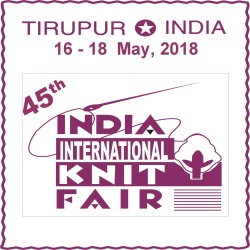                              MAY, 2018   I.K.F.A. Complex, TIRUPUR :: INDIAAn Exclusive International Trade Fair on Knit GarmentsRESPONSE SHEETGentlemen,PLEASE FILL BELOW FORM TO REGISTER YOURSELF TO PARTICIPATE IN THE 45TH IIKF SCHEDULED TO BE HELD FORM 16 -18 MAY 2018 AT IKFA COMPLEX, TIRUPUR :: INDIAName:……………………………………… Job Title   ……………………Age……….  E.Mail…………………………………………………...................................................Mobile No……………………….................................................................................Name of the Company:……………………………………………………………………Website :  .................................................................................................................Address:…………………………………………………………………………………….……………………………………………………………………………………………….Country……………………………………………Phone No……………………………Product of Interest:…………………………………………………………………………     the formin.INDIA KNIT FAIR ASSOCIATIONAdmn.Office : Apparel Export Promotion Council,( Sponsored by Govt. of India, Ministry xtiles )No.3, 3rd Street, Indira Nagar, Off. Avinashi Road , TIRUPUR - 641 603. INDIAPhone: +91-421-220 0022  |E-mail : indiaknitfair@gmail.comwebsite: www.indiaknitfair.com